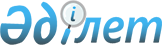 О выдаче разрешения на транзит через территорию Республики Казахстан взрывчатых материалов из Российской Федерации в Республику УзбекистанПостановление Правительства Республики Казахстан от 24 декабря 2002 года N 1354      В соответствии с Законом  Республики Казахстан от 18 июня 1996 года "Об экспортном контроле" и постановлением  Правительства Республики Казахстан от 11 августа 1999 года N 1143 "Отдельные вопросы транзита продукции, подлежащей экспортному контролю" Правительство Республики Казахстан постановляет: 

      1. Разрешить транзит через территорию Республики Казахстан взрывчатых материалов из Российской Федерации в Республику Узбекистан, поставляемых Федеральным государственным унитарным предприятием "Новосибирский механический завод "Искра" (город Новосибирск, Российская Федерация) Государственному комитету Республики Узбекистан по геологии и минеральным ресурсам (город Ташкент, Республика Узбекистан) по контракту от 22 октября 2002 года N 02/103 по номенклатуре и количеству согласно приложению. 

      2. Агентству таможенного контроля Республики Казахстан, Министерству транспорта и коммуникаций Республики Казахстан и Министерству внутренних дел Республики Казахстан в установленном законодательством порядке обеспечить контроль за транзитом взрывчатых материалов через территорию Республики Казахстан. 

      3. Министерству индустрии и торговли Республики Казахстан принять необходимые меры в целях реализации настоящего постановления. 

      4.  Настоящее постановление вступает в силу со дня подписания.       Премьер-Министр 

      Республики Казахстан 

Приложение              

к постановлению Правительства     

Республики Казахстан         

от 24 декабря 2002 года N 1354     Номенклатура и количество взрывчатых материалов, 

поставляемых Федеральным государственным унитарным 

предприятием "Новосибирский механический завод "Искра" 

 (город Новосибирск, Российская Федерация) 

для Государственного комитета Республики Узбекистан 

  по геологии и минеральным ресурсам 

  (город Ташкент, Республика Узбекистан) 

 по контракту N 02/103 от 22 октября 2002 года       Пункт отправления: станция Пашино, Западно-сибирская железная дорога (Российская Федерация). 

      Пункт назначения: станция Ташкент товарный, Узбекская железная дорога (Республика Узбекистан). 

      Пункты пограничных переходов: станция Локоть - станция Шенгельды. 
					© 2012. РГП на ПХВ «Институт законодательства и правовой информации Республики Казахстан» Министерства юстиции Республики Казахстан
				 N 

п/п  Наименование 

 взрывчатого 

 материала  Код ТН 

  ВЭД Ед. 

изм. Кол-во Цена за 

единицу в 

долларах 

  США Стоимость 

в долла- 

рах США  1 

 

 

 

 

 2 

 

 

 

 3 

 

 

 

 

 4  Капсюль- 

 детонатор 

 КД8МА, ГОСТ 

 6254-85 

 

 Электро- 

 детонатор 

 ЭД-8Ж, ГОСТ 

 9089-76 

 Электро- 

 детонатор 

 ЭД-КЗ-ПКМ, 

 ДИШВ 

 773.951.303 

 Электро- 

 детонатор 

 ЭД-ЗН, ДИШВ 

 773.951.300ТУ 

 

   Итого 360300900 

 

 

 

 

360300900 

 

 

 

360300900 

 

 

 

 

360300900 тыс. 

шт. 

 

 

 

тыс. 

шт. 

 

 

тыс. 

шт. 

 

 

 

тыс. 

шт. 30,0 

 

 

 

 

50,0 

 

 

 

50,0 

 

 

 

 

100,0  117,0 

 

 

 

 

 370,0 

 

 

 

 430,0 

 

 

 

 

 500,0  3510,0 

 

 

 

 

 18500,0 

 

 

 

 21500,0 

 

 

 

 

 50000,0 

 

 

 

 

 93510,0 